ЧЕРКАСЬКА МІСЬКА РАДА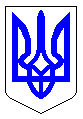 ЧЕРКАСЬКА МІСЬКА РАДАВИКОНАВЧИЙ КОМІТЕТРІШЕННЯВід 27.06.2019 № 727Про нагородженнячеркаських спортсменівта їх тренераРозглянувши клопотання директора департаменту освіти та гуманітарної політики Воронова С.П. (вх. № 13649-01-29 від 26.06.2019), згідно з Програмою фінансування заходів, пов’язаних із нагородженням міськими відзнаками громадян, трудових колективів на 2016-2020 роки, Положенням про грамоту виконавчого комітету Черкаської міської ради, затверджених рішеннями Черкаської міської ради від 13.09.2016 № 2-899 та від 01.11.2017 № 2-2485 (зі змінами) відповідно, керуючись ст. 59 Закону України «Про місцеве самоврядування в Україні», виконавчий комітет Черкаської міської ради ВИРІШИВ: За високі спортивні результати, значний особистий внесок у розвиток спортивної галузі міста, підвищення спортивного іміджу м. Черкаси та Української держави на міжнародному рівні та з нагоди успішного виступу на ІІ Європейських іграх нагородити грамотою виконавчого комітету Черкаської міської ради черкаських спортсменів:Сапсай Анастасію Іванівну – майстра спорту України міжнародного класу з боротьби самбо, дворазову чемпіонку Європи 2017-2018 років, срібну призерку Чемпіонату Європи 2019 року, бронзову призерку Чемпіонату світу з боротьби самбо 2018 року, чемпіонку ІІ Європейських ігор в Мінську-2019; 1.2.	Болобана Андрія Олександровича - майстра спорту України міжнародного класу з боротьби самбо, неодноразового чемпіона України,переможця Кубка світу 2018, бронзового призера Кубка Європи з боротьби самбо 2018, п’яте місце на ІІ Європейських іграх в Мінську-2019. 2.   За багаторічну плідну працю, високий професіоналізм, значний особистий внесок у розвиток спортивної галузі міста, підготовку спортсменів світового рівня нагородити грамотою виконавчого комітету Черкаської міської ради Римаря Володимира Івановича - тренера черкаських спортсменів, віце-президента федерації дзюдо та боротьби самбо Черкаської області.3. Контроль за виконанням рішення покласти на голову комісії                           з припинення департаменту організаційного забезпечення Черкаської міської ради Волошина І.В.Міський голова							            А.В. Бондаренко